OsnovePlini se veliko uporabljajo na zelo širokem področju, tako v industriji kot tudi v gospodinjstvih. Zelo pogosta je tudi uporaba plinov za izboljšanje varnosti tehnoloških procesov, za preprečevanje požarov, plinskih ali prašnih eksplozij.Poleg tega, da so plini lahko strupeni ali zdravju škodljivi,  gorljivi in tvorijo z zrakom eksplozivne zmesi ali so kemijsko nestabilni, je varno delo z njimi povezano z načinom shranjevanja plinov. Plini se shranjujejo kot:-stisnjeni ali komprimirani(žlahtni plini,zrak in dušik)-utekočinjeni(ogljikov dioksid)-globoko ohlajeni utekočinjeni(dušik)-raztopljeni(amonijak)Vsak način shranjevanja ima svoje potencialne nevarnosti.Podatki vgravirani na jeklenko: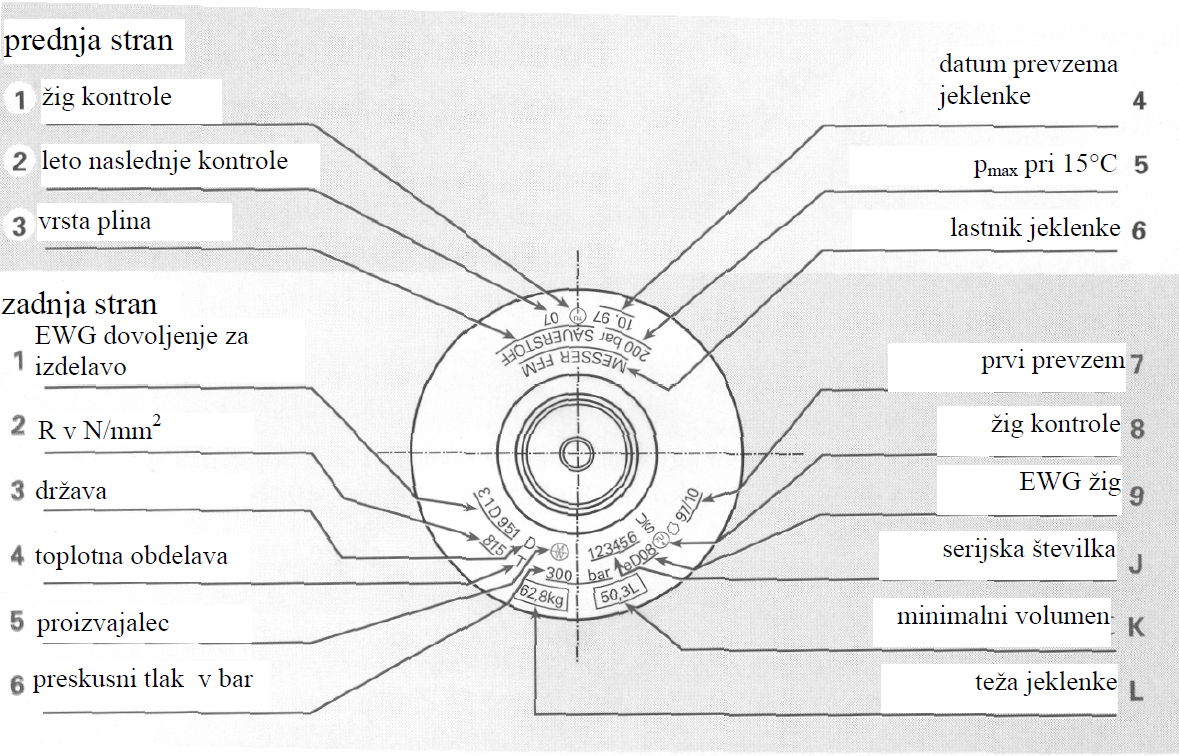 Vsi glavni ventili imajo desni navoj, izjeme so strupeni in eksplozivni plini pri katerih je na tlačni posodi ventil z levim navojem (matica ima zarezo).MeritveProizvajalec:Messer SlovenijaPlin:CO2PW(delovni tlak):250barPH:300 barV:40,8lMasa jeklenke:52,2kgDatum testiranja:2009/07KomentarZardi dotrajane in obrabljene jeklenke ni bilo mogoče razbrati vseh podatkov na jeklenki.